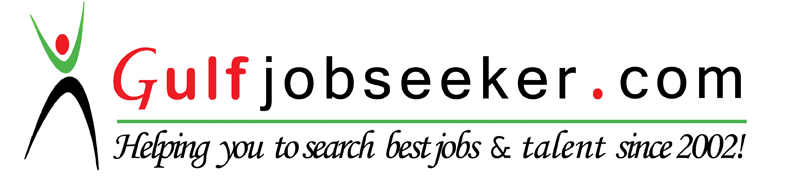 Contact HR Consultant for CV No: 318489E-mail: response@gulfjobseekers.comWebsite: http://www.gulfjobseeker.com/employer/cvdatabasepaid.php OBEJECTIVE:                       Aspire to work in a challenging environment as a Purchase Supervisor, where I can  Skilfully utilize my educational and professional experience in benefiting the organization. Willing to move various places in order to achieve the desired result and complete work experience. CAREER HISTORY:           Shoezies Trading L.L.C, DUBAI              Date: June, 2013- Present                 Job Title: Purchase Supervisor                                       RESPONSIBILITY:Analyzing consumer buying patterns and predicting future trends.Regularly reviewing performance indicators, such as sales and discount levels.Selected products and researched market regarding suppliers – Studied market for availability of products and ordering informationManaging plans for stock levels.Reacting to changes in demand.Meeting suppliers and negotiating terms of contract.Maintaining relationships with existing suppliers and sourcing new suppliers for future products.Liaising with other departments within the organization to ensure projects are completed.Participating in promotional activities.Writing reports and forecasting sales levels.Presenting new ranges to senior retail managersLiaising with shop personnel to ensure supply meets demandGetting feedback from customers              Repute InfoTech & Enterprises Pvt Ltd, Chennai ,INDIA              Date: December 2010 – October 2012                Job Title: Purchase Coordinator                                        RESPONSIBILITY:Administer contracts for major purchasesOrganized distribution flow of incoming and outgoing stocksProcured all materials necessary to support the manufacturing schedule on a timely basis, negotiating favourable contracts with key suppliers.Drove cost reduction activities and maintained purchasing documentation.Ensured stock inventory levels were maintained to adequately meet operation needs.Participated in the development and implementation of departmental policies and procedures.Expedited purchase orders by identifying and resolving vendor or shipment problems.Maintained operating files of departmental information and prepared related reports.Researched product market information relating to equipment and supply purchases and monitored delivery schedules to insure material arrived on time.Advised and coordinated with other departments throughout the company regarding purchasing projects and potential bids.EADUCATION:Master degree in Business Administration (MBA), 2011University of Madras, Tamil Nadu, IndiaBachelor degree in Science(B.Sc), 2008Bharathidasan University, Thanjavur, IndiaSOFTWARE PACKAGES:	Operating System	:	MS Window 95/98/2000/Xp/Vista/7	Statistical software	:	MS-ExcelTRAITS / SKILLS:Developing value added supplier relationships and practices.Strong negotiating skills.Confident and Energetic Ability to work under pressure Ability to communicate effectively in English Short hand Type writing (Distinction) PERSONAL INFORMATION:Date of Birth			:	02.04.1988Gender				:	MaleNationality 			:	IndianReligion 			:	IslamMarital Status 			:	MarriedDriving License                         :           Light vehicleVisa status                                :           Employment Languages Known 		:	English, Hindi, and Tamil.                                                                                                                                                   Yours sincerely